Basic Phone Tree Template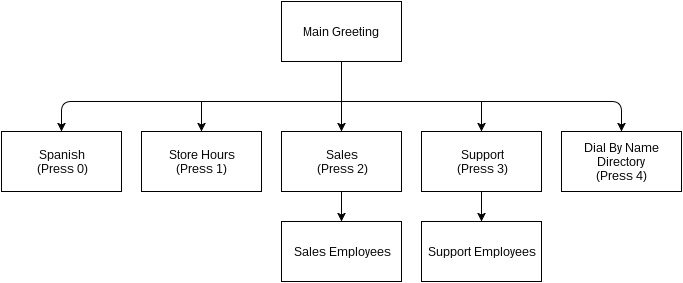 Sales Phone Tree Template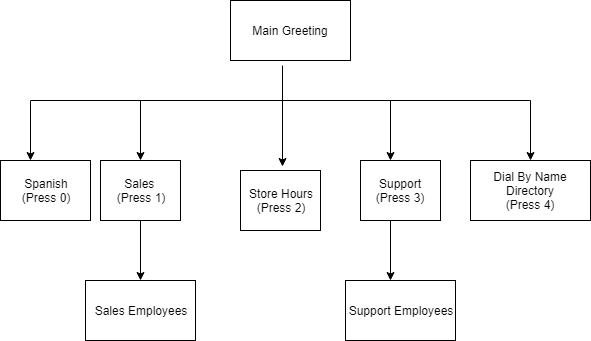 Aggressive Sales Phone Tree Template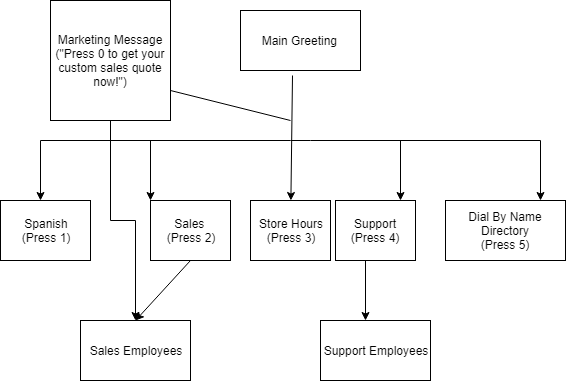 Self-Service Phone Tree Template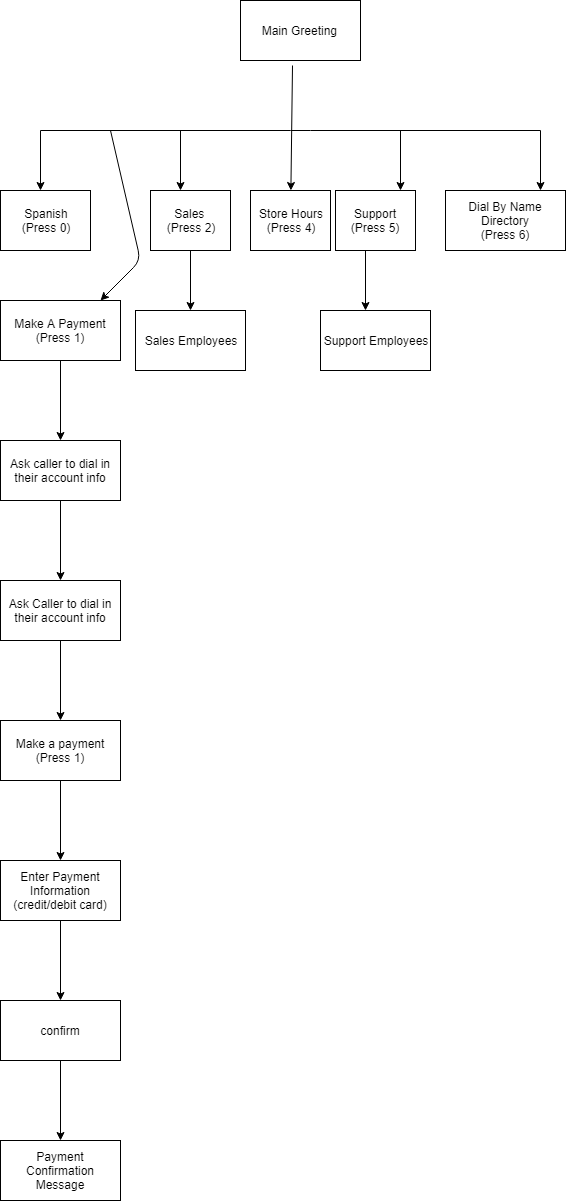 Customer Support Phone Tree Template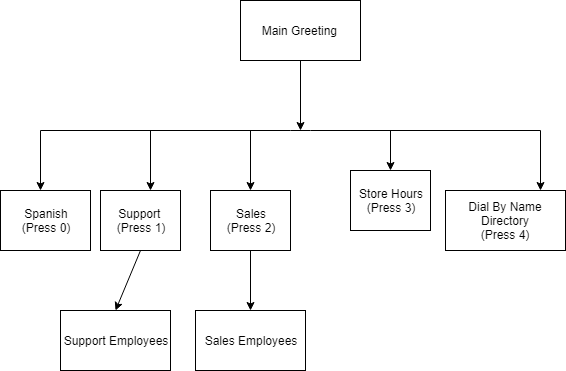 Non-Profit Phone Tree Template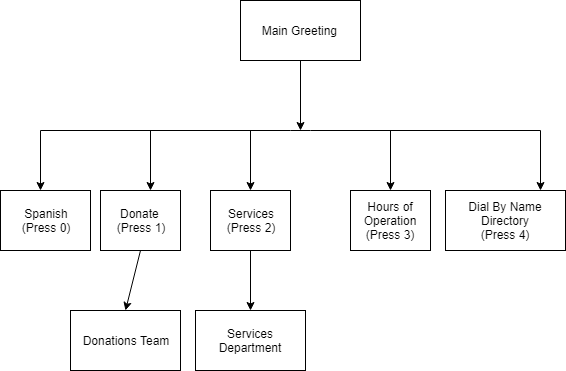 Multi-location Phone Tree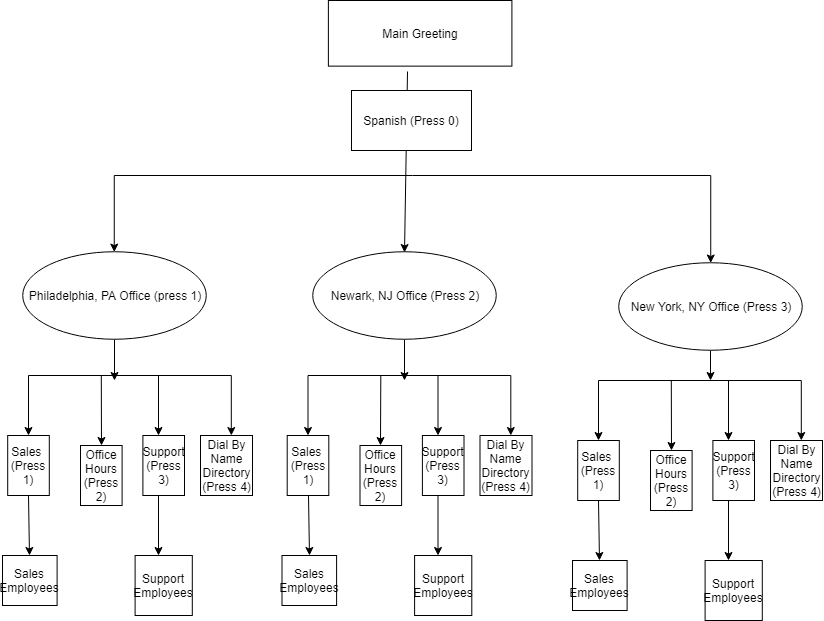 Emergency Phone Tree Template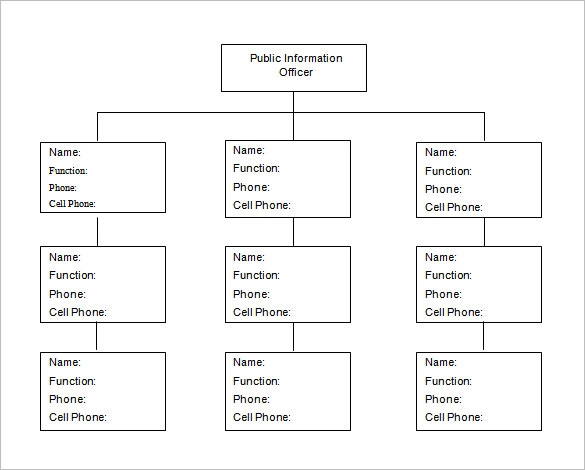 